Medienmitteilung vom 11.07.2023
Die Must-haves des Sommers in der Region Dents du Midi Diesen Sommer die frische Bergluft geniessen: die Region Dents du Midi im Herzen des internationalen Skigebiets Portes du Soleil bietet eine riesige Spielwiese. Einzigartige Abenteuer warten auf Familien und Freunde, sei es einen Tag lang oder bei einem Aufenthalt in einer der Walliser Destinationen des Val d'Illiez.	

Die Berge auf seine Weise entdeckenDie Region Dents du Midi ist bekannt für ihr spektakuläres Landschaftsbild, das von dem gleichnamigen Massiv mit seinen sieben Gipfeln dominiert wird. Aber auch die am Fusse des Berges gelegenen Feriendörfer und das umliegende Gebiet bieten eine Fülle von Aktivitäten für alle. Um sich nicht in all diesen Möglichkeiten zu verlieren, hier einige Must-haves, die in diesem Sommer nicht verpasst werden sollten:Der Multipass: Diese Vorteilskarte, die ab der ersten Nacht in der gesamten Destination ausgestellt wird, ermöglicht den Zugang zu 70 kostenlosen und 70 ermässigten Aktivitäten im gesamten französisch-schweizerischen Gebiet der Portes du Soleil. Damit können insbesondere die Schwimmbäder in Morgins und Champéry sowie die Bergbahnen als Fussgänger kostenlos genutzt werden oder sie beinhaltet eine Ermässigung auf den Mountainbike-Verleih.E-Bike: Die Region Dents du Midi ist ein wahrhaftes Paradies für alle, die mit dem E-Mountainbiking beginnen möchten. Die breiten, markierten Wege und 14 Ladestationen erlauben es, die Landschaft in vollen Zügen zu geniessen, ohne die Batterien schonen zu müssen. Für Kenner und diejenigen, die ihre Grenzen ausloten wollen, garantieren die 600 km Mountainbike-Strecken der Portes du Soleil und die 5 Bikeparks, aus denen sich das Gebiet zusammensetzt, einen ordentlichen Adrenalinschub. Um sich nicht in der Weite dieses Terrains zu verirren, kann man auch einen Tagesführer buchen und sich von einem Ort zum anderen bringen lassen.Das Abenteuer: Ob auf einer Zipline in den Baumwipfeln des Organic Adventure Park in Champéry oder an der Wand hängend auf der Via Ferrata von Tière – wer den Nervenkitzel sucht, findet am Fusse der Dents du Midi garantiert sein Glück. Zahlreiche Outdoor-Aktivitäten ermöglichen es, die Berge in vollen Zügen zu erleben.Ein Terminkalender voller Überraschungen Die Region Dents du Midi wird die ganze Saison über im Rhythmus eines reichhaltigen und abwechslungsreichen Veranstaltungs- und Animationskalenders vibrieren. Mit zahlreichen Konzerten, Sportveranstaltungen und Festivals, die zweifellos alle Arten von Publikum begeistern werden. Die Schweizer Folklore wird insbesondere beim Barme< Alpen Air am 22. und 23. Juli in der idyllischen Umgebung des Plateau de Barme gefeiert. Für Musikliebhaber sind die Rencontres Musicales vom 31. Juli bis 14. August oder die Jazz & Wine, ein wöchentliches Treffen, das vom 7. Juli bis 1. September angeboten wird, besonders hervorzuheben. Für Sportler aller Art gibt es verschiedene Sportarten vor dem Hintergrund der sieben mythischen Gipfel der Region, wie zum Beispiel das Kantonale Schwingfest am 13. August in Morgins, das Bike & Sound Festival (8. und 9. September) und der Trail des Dents du Midi (16. September) in Champéry. Der vollständige Veranstaltungskalender der Region bietet eine Gesamtübersicht aller Programmpunkte.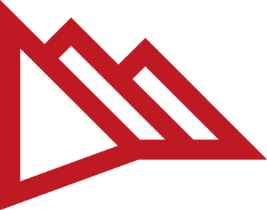 www.regiondentsdumidi.chEine Bildauswahl mit Copyrights finden Sie hier 
Für weiter Informationen und Bilder (Medien):

Maxime Constantin & Benjamin Ponce
Medienstelle Region Dents du Midi
c/o Gretz Communications AG
Zähringerstrasse 16, CH-3012 Bern
Tel. +41 31 300 30 70, E-Mail: info@gretzcom.ch  